Publicado en Madrid el 25/07/2024 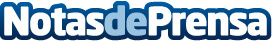 Bosques Vivos: una iniciativa que busca concienciar a más de 50.000 personas a combatir la deforestaciónLa nueva normativa de la Unión Europea sobre Deforestación (EUDR) busca reducir la deforestación global y promover prácticas sostenibles para proteger los bosques. Gracias a proyectos como Bosques Vivos y al uso de productos maderables certificados FSC® y Madera Justa®, COPADE está más cerca de cumplir con estos objetivosDatos de contacto:LeslyBemypartner+34722250713Nota de prensa publicada en: https://www.notasdeprensa.es/bosques-vivos-una-iniciativa-que-busca_1 Categorias: Nacional Madrid Ecología Sostenibilidad http://www.notasdeprensa.es